Upcoming Events:April  8: Bible Study at 1:00 p.m.April  9: Council meeting at 6:30 p.m.April 13: Conversation and coffee at church 9-11.Anniversary:Jim and Joyce Trolinger      April 8Dick and Julie Anderson    April 13Remember the sign-up sheets for refreshments and church cleaning are located on the table at the back of the sanctuary.Contact Information:Pastor Yaba Lucie Anongba   Office Hours:   Mondays 9-2    Phone number:   608-424-3859                                  608-455-3344     E-Mail:  lucieyaba@yahoo.fr                brooklyncommunityumc@gmail.com    Facebook: Brooklyn Community UMC   Website:  http://www.brooklynumc.org/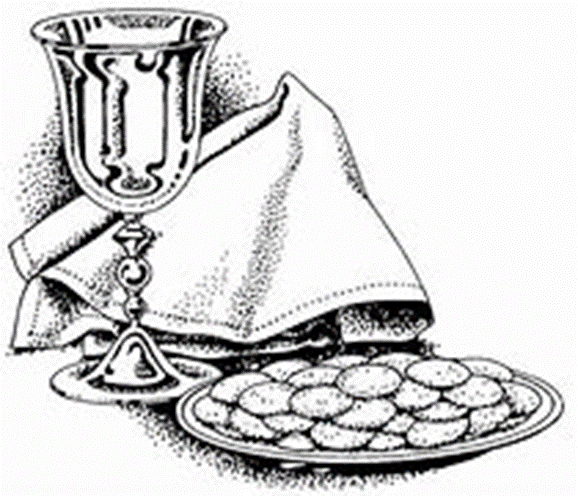 April 7, 2024Brooklyn Community United Methodist ChurchPastor Yaba Lucie Anongba Welcome to Brooklyn Community United Methodist ChurchApril 7, 2024Second Sunday of EasterMinister:             Pastor Yaba Lucie AnongbaReader:             Tim SikesPianist:               Debbie SchneiderPercussionist:    Dennis MurphyPreludeWelcome*”Praise the Lord with the Sound of Trumpet”              #2020Opening Prayer Our Lord is Almighty, let us praise him we courage, honesty, and joy.  For God, our God, is great and greatly to be praise. Come let us walk in the light of Christ our Lord. Exalt the Lord our God and worship. The Lord reigns! Let us offer ourselves as a living sacrifice in worship and praise to God our King. Let us praise the great and awesome name of God. Glory be to the Lord, who reigns forever! Amen. *“Praise, My Soul, the King of Heaven”   Verses 1, 2, 4    #66*Passing of the PeaceAnnouncements, Joys, and Concerns Prayer Time“Where He Leads Me”                                                       #338                                 Spirit of the Moment ChoirChildren’s Message Scripture Reading                                        Revelation 4: 8-11Message                                                       Pastor Yaba Lucie“Power of Praise”*Offering/Doxology                                                              #95Holy Communion                                                                 #15*”Shout to the Lord”                2 Times                            #2074BenedictionPostlude     *Stand if ablePlease join us for refreshments after church in our fellowship hall.If you wish to make an offering to the church, we now have the collection plate on the table by the entrance to the League Room.  Or you can use our on-line giving option found on our website.